Приходите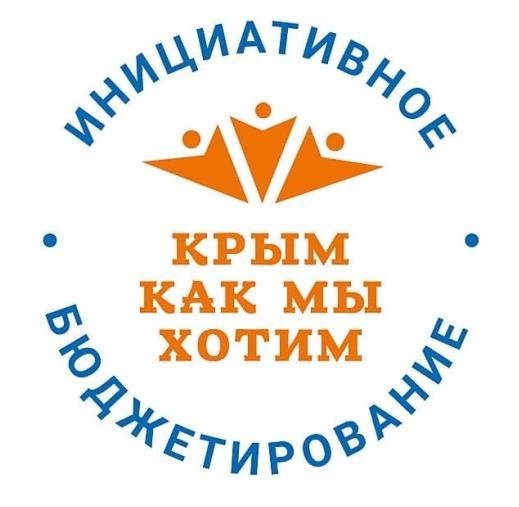 на собрание!Уважаемые жителис.Жемчужина Нижнегорского района Республики Крым!Приглашаем вас принять участие в собраниипо отбору проектов инициативного бюджетирования в Республике Крым«Крым– какмыхотим».Мы вместе должны решить, что нужно нам, нашему населенному пункту!Ваш голос будет решающим!Администрация Жемчужинского сельского поселенияНижнегорского района Республики КрымСобраниесостоится:Собраниесостоится:Собраниесостоится:Собраниесостоится: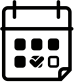 26 декабря 2023 года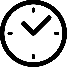 15:00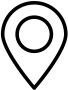 с. Жемчужина, ул.40лет Победы,5 (Дом культуры)с. Жемчужина, ул.40лет Победы,5 (Дом культуры)с. Жемчужина, ул.40лет Победы,5 (Дом культуры)